Rada  Gminy Piątnica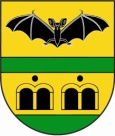 ul. Stawiskowska 5318-421 Piątnica Poduchowna                  tel. 86 216 24 76, fax  86 218 24 56www.gminapiatnica.pl 	OBWIESZCZENIEPrzewodnicząca Komisji Skarg, Wniosków i Petycji   Rady Gminy Piątnicai n f o r m u j e,  ż e: I. Zwołała posiedzenie Komisji Skarg, Wniosków i Petycji Rady Gminy Piątnica   na dzień 16 września  2019 r. (poniedziałek) godz. 800 .                                                                                                                                                                                                   II. Posiedzenie odbędzie się w sali nr 16 Urzędu Gminy Piątnica, przy ul. Stawiskowskiej 53.Proponowany porządek dzienny posiedzenia:1. Otwarcie posiedzenia.2. Przyjęcie   protokołu Nr 2/2019 posiedzenia Komisji.3. Rozpatrzenie  petycji wniesionej przez radcę prawnego Konrad Cezary Łakomy CASUS NOSTER Kancelaria Radcy Prawnego w sprawie wdrożenia (najlepiej w drodze zmiany statutu gminy)   Polityki Zarządzania Konfliktem Interesów i przygotowanie projektu uchwały Rady Gminy Piątnica w sprawie rozpatrzenia petycji radcy prawnego Konrad Cezary Łakomy CASUS NOSTER Kancelaria Radcy Prawnego.4. Zamknięcie posiedzenia.                                                           .                                   PRZEWODNICZĄCA KOMISJI                                                                                                                 Katarzyna Chaberek           Ogłoszono, dnia  10 września  2019 r.